Фототаблица осмотра конструкций расположенныхпо адресу: ул. Андреевский заезд от 10.02.2023.Съёмка проводилась в 11 часов 00 минут телефоном Xiaomi 11TФото 1 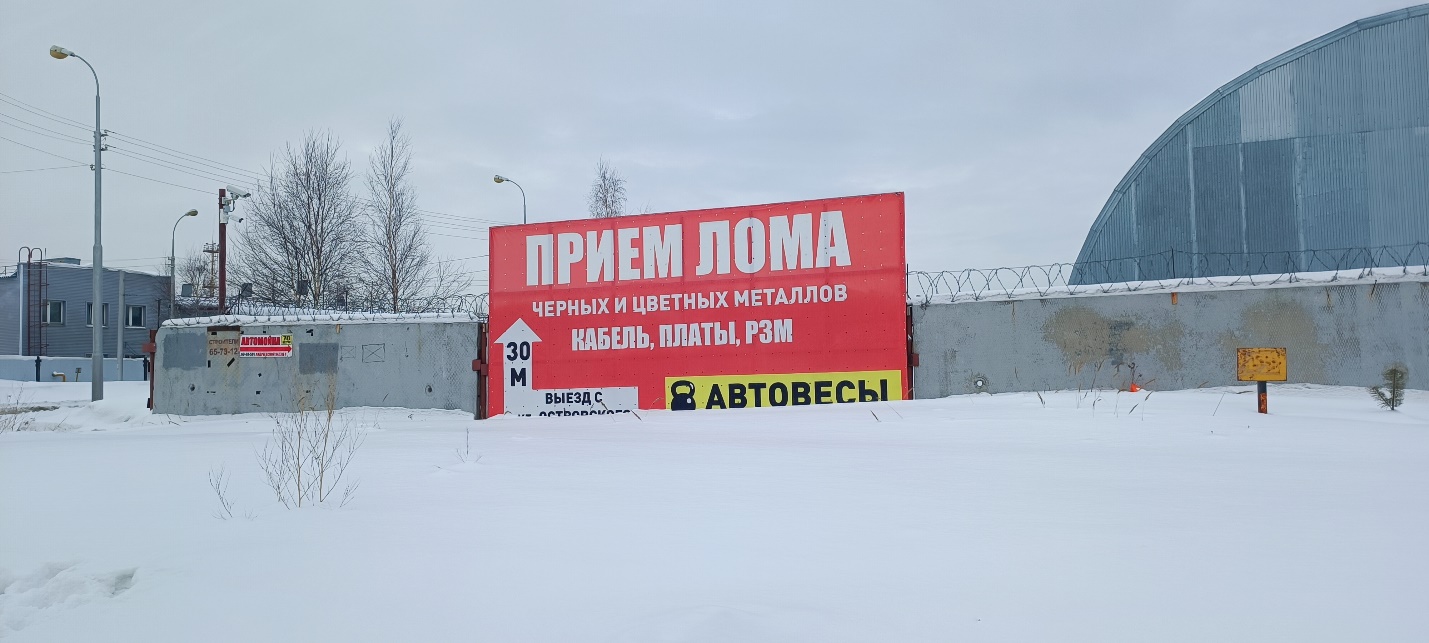 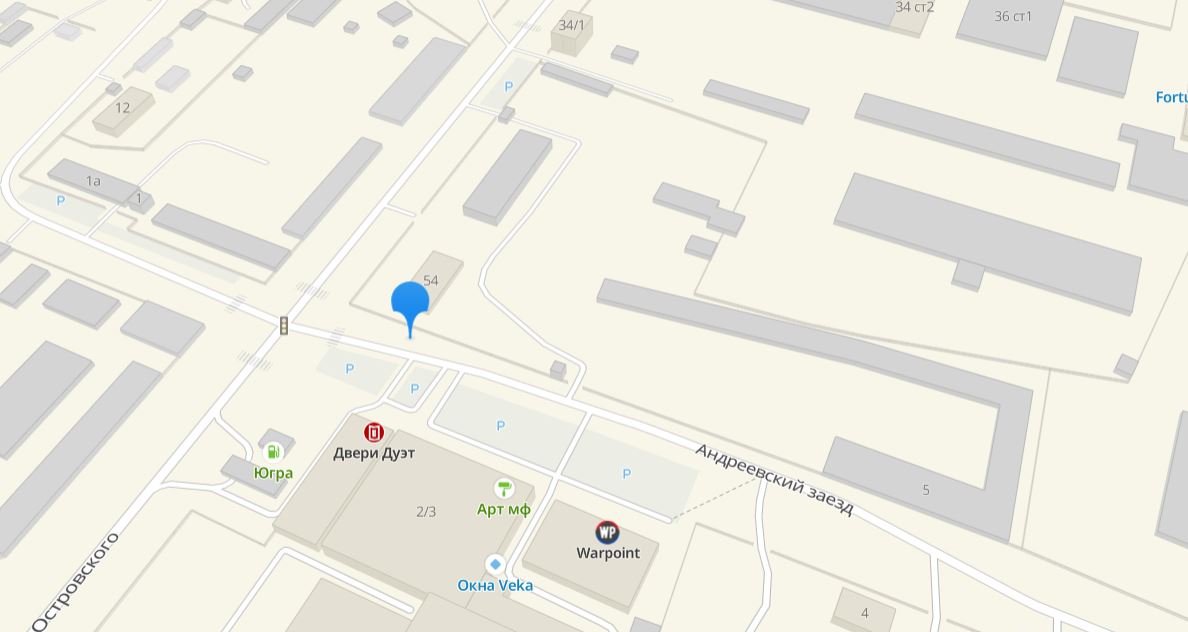 